	Отделение ГИБДД сообщает, что за  4 месяца  2019 года  на обслуживаемой территории зарегистрировано всего 6 (2018г.-4+50%) дорожно-транспортных происшествий с участием несовершеннолетних, в которых 6 детей получили травмы (2018г.-5 +20%).По категориям участников дорожного движения пострадавшие дети распределились следующим образом:- пассажиры – 3 (2018 г. – 3)- пешеходы – 3 (2018 г. – 1)Дети-пассажиры травмированы в результате 3 ДТП – столкновения транспортных средств, по причине выезда на полосу встречного движения, несоблюдение дистанции до впереди идущего автомобиля. В ДТП нарушений Правил дорожного движения несовершеннолетними не допущено.  Дети-пешеходы: в 2 ДТП дети пострадали на пешеходном переходе, 1 ДТП произошло на дороге, при наличии тротуара (ДТП произошло по вине ребенка).  Распределение ДТП с участием несовершеннолетних по дням недели показывает, что   ДТП было зарегистрировано:- Вторник – 3 ДТП, в котором пострадало  3 несовершеннолетних: 2 пассажира и 1 пешеход;- Среда – 1 ДТП, в котором пострадал 1несовершеннолетний ребенок – пешеход;- Пятница – 1 ДТП, в котором пострадал 1несовершеннолетний ребенок – пассажир; - Воскресение – 1 ДТП, в котором пострадал 1несовершеннолетний ребенок – пешеход. Аварийность по автодорогам:- автодорога «Екатеринбург-Реж-Алапаевск» (на 57 км) - 1 ДТП,  в котором пострадал 1 несовершеннолетний ребенок в качестве пассажира;- автодорога «Екатеринбург – Реж - Артемовский – Килачевское» (на 86 км) -    1 ДТП,  в котором пострадал 1 несовершеннолетний ребенок в качестве пассажира;- автодорога Екатеринбург – Реж – Алапаевск (на 70 км) - 1 ДТП,  в котором пострадал 1 несовершеннолетний ребенок в качестве пассажира;- г. Реж, ул. Советская, 4 (на пешеходном переходе)  – 1 ДТП в котором пострадал 1 несовершеннолетний ребенок в качестве пешехода;- г. Реж по ул. Ленина, 27 (на пешеходном переходе) – 1 ДТП в котором пострадал 1 несовершеннолетний ребенок в качестве пешехода.  - г. Реж, ул. Строителей,  3 (вне пешеходного перехода)  - 1 ДТП в котором пострадал 1 несовершеннолетний ребенок в качестве пешехода. Уважаемые родители – водители!Госавтоинспекция по Режевскому району напоминает  вам о неукоснительном соблюдении Правил дорожного движения! Будьте бдительны и предельно внимательны, проявляйте уважение ко всем участникам дорожного движения. Во избежание ДТП выбирайте скоростной режим в соответствии с погодными условиями, соблюдайте установленную дистанцию, не нарушайте правила маневрирования! Отделение ГИБДД ОМВД России по Режевскому району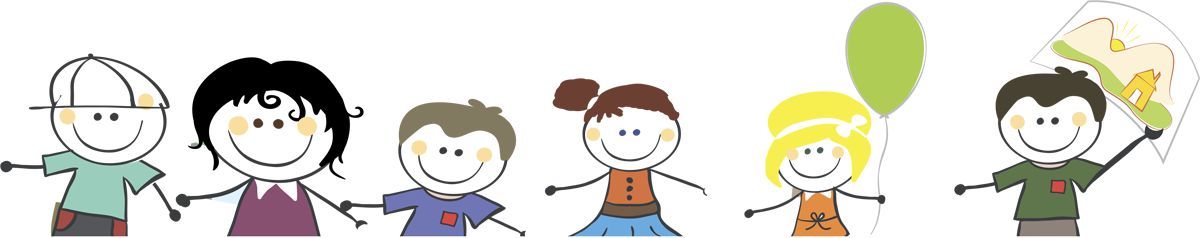 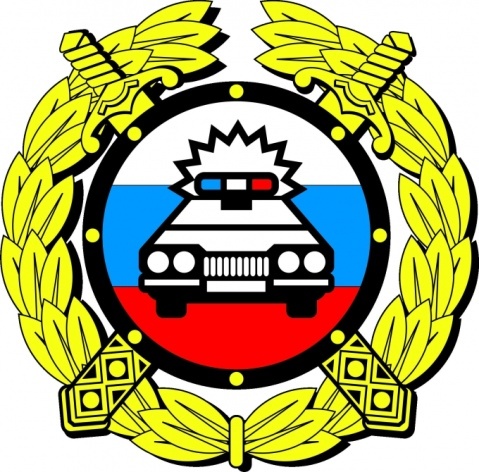 Информация о состоянии Детского дорожно – транспортного травматизма          за 4 месяца 2019 года